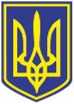 УКРАЇНАЧОРНОМОРСЬКА МІСЬКА РАДАВИКОНАВЧИЙ КОМІТЕТР І Ш Е Н Н Я       23.11.2022                                                              326         До Іллічівського міського суду Одеської області звернувся гр. _______________ з позовною заявою про визнання фізичної особи недієздатною, встановлення опіки та призначення опікуна. 	Встановлено, що_______, 25 листопада 1952 року народження, який проживає в квартирі № ____ по вулиці _______і за станом здоров’я потребує постійного стороннього догляду та призначення опікунства в судовому порядку. 	Його син ___________доглядає та утримує хворого, виявив бажання звернутися до Іллічівського міського суду для призначення його опікуном над батьком _______________	Враховуючи вищезазначене, відповідно до підпункту 4 пункту «б» частини першої статті 34, статей 40, 59 Закону України «Про місцеве самоврядування в Україні», статті 60 Цивільного кодексу Українивиконавчий комітет Чорноморської міської ради Одеського району  Одеської області вирішив:Подати до Іллічівського міського суду Одеської області кандидатуру опікуна  _____________над недієздатним батьком ________________.Контроль за виконанням цього рішення покласти на заступника міського голови Романа  Тєліпова.Міський голова 						         Василь ГУЛЯЄВПОГОДЖЕНО:Заступник міського голови					Роман ТЄЛІПОВКеруюча справами 						Наталя КУШНІРЕНКО Начальник УДРП та ПЗ 					Дмитро СКРИПНИЧЕНКО Уповноважений з антикорупційної діяльності 		Микола ЧУХЛІБНачальник загального  відділу 				Ірина ТЕМНАВиконавець:В.о. заступника начальника УСПзаступниця начальника						Олена ТОФАН	Розсилка:1. Міськвиконком 						- 2 екз.;2. Іллічівський міський суд					- 1 екз.;3. УСП							- 1 екз.;4. Заявнику							- 1 екз.Відмітка про наявність/не наявність в рішенні інформації, передбаченої п. 2 розпорядження міського голови від 08.08.2022 № 228:Про подання до Іллічівського міського суду Одеської області кандидатури опікуна ____________над недієздатним батьком _______________________Начальник відділу взаємодії з правоохоронними органами, органами ДСНС, оборонної роботи Микола МАЛИЙ